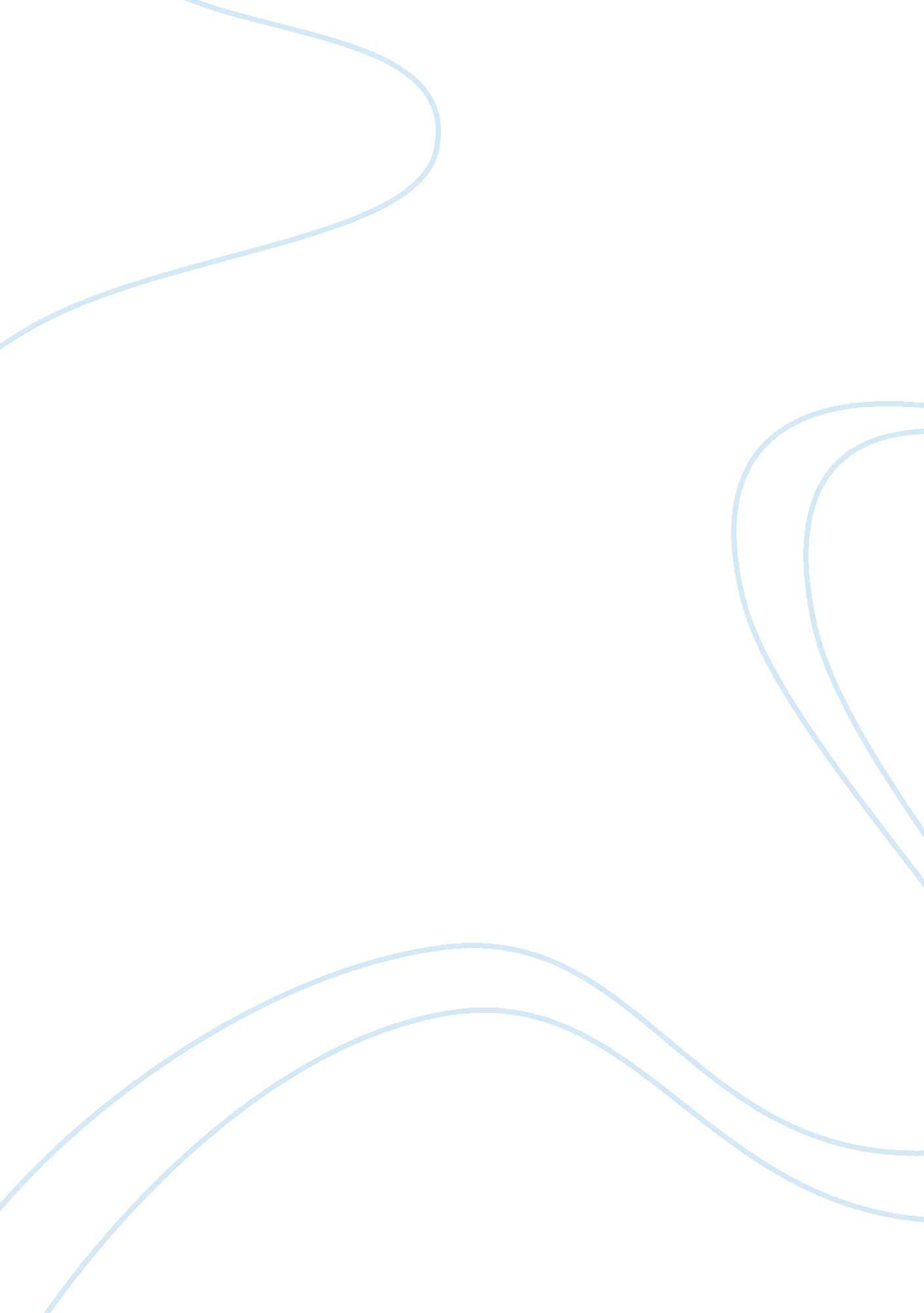 The background about anne frank english literature essayLiterature, British Literature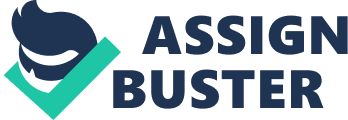 Alia TabbaaAnne FrankAlia TabbaaAnne Frank" Anne Frank was a German Jewish girl that went through a lot. She wrote a diary while hiding from the Nazis during WWII" (Gold 484). Anne was born Annelies Marie Frank on 12 June 1929 in Frankfurt am Main, Weimar Germany. Anne later died at the Bergen-Belsen concentration camp at the age of 15 in 1945. Anne went though many obstacles in her lifetime. She was hiding from the Nazis with her family because they were Jewish. The Nazis didn’t like anyone that didn’t fit into their ideology of the perfect human, which was Aryan race, and were exterminating them so that they could build the perfect world. She wrote her life in her diary while hiding from the Nazis in an attic in whatever city. After her family was caught, she was sent to a concentration camp where she didn't survive. Because of the strength Anne showed in her diary, we view her as a hero and as a role model. " Nice people, the Germans! To think that I was once one of them too! No, Hitler took away our nationality long ago. In fact, Germans and Jews are the greatest enemies in the world." (Frank 36) We know of the impact Anne Frank's legacy left behind because of her diary, the time she spent in hiding and her family. Anne Frank wrote everything about her life in her diary in detail. She described the lives of the eight Jews people in hiding with her. First was her father Otto Frank. Otto Frank was the leader when a decision needs to be made everyone goes to him. Next was Edith Frank, her mother. Edith Frank, she was a semi-depressed type of person when she’s in the secret Annex, but she drew comfort in her faith. Third was Margot Frank, Anne’s sister. She’s calm and serious and she also kept a diary too but it was never found. Hermann van Pel also lived in the annex. Hermann’s the type of person who liked to tell jokes, and always remained optimistic about the war ending. Another member of the van Pel family is Auguste Van Pel. Auguste enjoyed discussing politics that always seemed to cause arguments between her and her husband. Also in the annex was Otto and Auguste’s son Peter. Peter was a calm boy who enjoyed working with his hands. Peter fell in love with Anne Frank, who returned his affections, during their time in the annex. Fritz Pfeiffer was the eighth person to live in the Annex with the Franks and van Pels. He planed to move to South America with his fiancée when the war passed. Anne Frank’s relationship with Peter Van Pel's was mostly a puppy love. Peter Van Pel was a quiet corky type of guy; it took a while for Anne and Peter to start talking. Peter was the first boy to kiss Anne. All her attention was given to a sweet romantic puppy love that included a somewhat intimate relationship with Peter. Even though they had a relationship, Peter didn’t always open up to Anne. " Oh, Peter, if only I could help you, if only you would let me! Together we could drive away your loneliness and mine!" (Frank 150). But it was difficult for them to maintain their relationship under the circumstances. It is possible that if they had been free the relationship would’ve lasted longer. Because Anne lived in such close proximity to the other people, they sometimes fought. Anne Frank’s sister Margot was three years older than Anne. Margot’s personality was the complete opposite of Anne. Margot is more to herself, serious, and quiet. On the other hand Anne’s personality’s a big joker, she’s the clown in her family, she loves writing, and is in love with Peter Van Pel. Anne was a lot more social than Margot; Anne had a lot of friends before she went into hiding. In regards to Anne’s relationship with her father, she adores him very much. They had a very close relationship and Anne looked up to him. Sadly when Anne started getting older she became distant from him and their special bond began to fade. Anne has a better relationship with her father than her mother; Anne and her mom didn’t always get along. They irritated each other with just a simple conversation. " I only look at her as a mother, and she just doesn't succeed in being that to me; I have to be my own mother. I've drawn myself apart from them all; I am my own skipper and later on I shall see where I come to land. All this comes about particularly because I have in my mind's eye an image of what a perfect mother and wife should be; and in her whom I must call 'Mother' I find no trace of that image." (Frank 41)The annex’s living conditions were clean and somewhat comfortable. They had all the necessities, including furniture, a kitchen, running water, and a bathroom. Some of the downsides were that because there were eight people living in a very small space. There also weren’t any bathtubs in the annex so they had to use washtubs to bathe. Also, during some hours of the day no one was allowed to talk, walk or use the bathroom. They basically had to act like they were dead. The people in hiding were never allowed to step foot outside, they couldn’t risk being seen. Because of the war money was tight, so they weren’t eating the best foods: mostly potatoes, green beans, kidney beans, and spinach. Sometimes they even had to eat rotten foods because they didn’t always have access to fresh food. They had many rats in the attic, so they had two cats to handle that situation. Sadly the cats had fleas, so they replaced the rat problem with a flea problem. Sadly there were three burglaries in the building that they were hiding in; so the police later came to inspect the scene. Later on, the Secret Police found them hiding in the annex and the police forced them to go to a concentration camp. No one survived, except Anne’s father Otto Frank. Edith Frank died of starvation at the Auschwitz women’s camp. Margot and Anne both died of typhus at the Bergen-Belsen concentration camp. Hermann van Pel died in a gas chamber. Though they didn’t survive, no one knows how Auguste and Peter van Pel died. Lastly, Fritz Pfeiffer died of a sickness. Though Anne loved her diary, she sometimes had trouble writing in it everyday. According to her she said there weren’t many interesting things going on in the secret Annex, because it was so small and the same thing would happen everyday. Her father convinced her that she was an outstanding writer, which encouraged her to write more and more. Though Anne was afraid of dying, she was also optimistic. She wrote, " I want to go on living even after my death! And that’s why I’m so grateful to God for giving me this gift, which I can use to develop myself and to express all that’s inside me!" (Frank 4) 